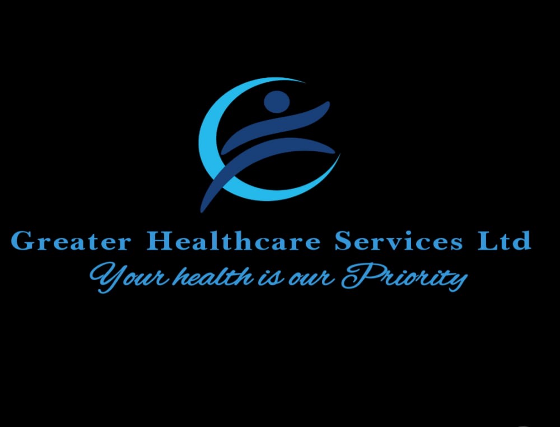 APPLICATION FORM1. Personal Details                          2. Next of Kin (or person to be contacted in case of emergency)3. How did you hear about Greater Healthcare Services?	4. Transport5.Your right to work in the UK    I confirm that I am entitled to work in the UK on the following basis(tick)6. Disability7. Working Time Regulation/RTI  8. Full Employment History (Most recent first). Please include ALL Employments in the last 5 years.    Use the box at the bottom of the page to explain any employment gap(s). Use a continuation sheet or supply    a CV if this page covers less than 5 years, and do remember to include agencies you have worked for.    All dates should include MONTH and YEAR. (Put “approximate date” next to month if exact dates are not known)10. Bank Details – Weekly wages will be paid directly to your account11.  References12,   P45 (substitute)13. Work wear14. Disclosure – Please read carefully15. Consent16. DeclarationPosition applied for:Certified NVQ Level:TitleFirst Name(s)First Name(s)Last NameAddressPostcodeAddressPostcodeAddressPostcodePreviousSurnameAddressPostcodeAddressPostcodeAddressPostcodeTelephone NoAddressPostcodeAddressPostcodeAddressPostcodeMobile No.Date of BirthDate of BirthNational Insurance NumberMobile No.EmailEmailEmailAre you happy for	payslips to be sentelectronically ?Name:Relationshipto you:Telephone Number(s)Address:Address:Telephone Number(s)UK Citizen:EU Citizen:Workers Registration scheme:Permanent Residency:Do you have a full driving licence?  YES / NOWhat are your usual means of transport?Work Permit:ExpiryDate:Student Visa:ExpiryDate:Working Holiday:ExpiryDate:Other (Please state)Other (Please state)Do you consider yourselfto have a disability?	 YES / NONature of Disability:In order to comply with Real Time Information Legislation that came into force in April 2013, it would be helpful if you can indicate the approximate number of hours you are seeking. Please circle one option below, and sign if applicable.In order to comply with Real Time Information Legislation that came into force in April 2013, it would be helpful if you can indicate the approximate number of hours you are seeking. Please circle one option below, and sign if applicable.In order to comply with Real Time Information Legislation that came into force in April 2013, it would be helpful if you can indicate the approximate number of hours you are seeking. Please circle one option below, and sign if applicable.In order to comply with Real Time Information Legislation that came into force in April 2013, it would be helpful if you can indicate the approximate number of hours you are seeking. Please circle one option below, and sign if applicable.Less than 16hours per weekBetween 16 and 30hours per weekMore than 30If you would like the opportunity to work MORE than 48 hours per week, you must sign the statement below, in order to comply with Working Time Regulations.I am willing to work more than 48 hours per week on average.Signed…………………….Date……………………….COMPANY NAME:COMPANY NAME:Telephone Number:Email/ FaxEmail/ FaxCompany AddressCompany AddressCompany AddressCompany AddressCompany AddressLine Manager:Line Manager:Main duties (If agency, please state companies you were placed at)Main duties (If agency, please state companies you were placed at)Main duties (If agency, please state companies you were placed at)Your Job Title:Your Job Title:Main duties (If agency, please state companies you were placed at)Main duties (If agency, please state companies you were placed at)Main duties (If agency, please state companies you were placed at)Date Employed from:Date Employed to:Reason For LeavingSalary/Pay RatePlease inform yourinterviewer if there isany reason why weCANNOT referenceCOMPANY NAME:COMPANY NAME:Telephone Number:Email/ FaxEmail/ FaxCompany AddressCompany AddressCompany AddressCompany AddressCompany AddressLine Manager:Line Manager:Main duties (If agency, please state companies you were placed at)Main duties (If agency, please state companies you were placed at)Main duties (If agency, please state companies you were placed at)Your Job Title:Your Job Title:Main duties (If agency, please state companies you were placed at)Main duties (If agency, please state companies you were placed at)Main duties (If agency, please state companies you were placed at)Date Employed from:Date Employed to:Reason For LeavingSalary/Pay RatePlease inform yourinterviewer if there isany reason why weCANNOT referenceCOMPANY NAME:COMPANY NAME:Telephone Number:Email/ FaxEmail/ FaxCompany Address:Company Address:Company Address:Company Address:Company Address:Line Manager:Line Manager:Main duties (If agency, please state companies you were placed at)Main duties (If agency, please state companies you were placed at)Main duties (If agency, please state companies you were placed at)Your Job Title:Your Job Title:Main duties (If agency, please state companies you were placed at)Main duties (If agency, please state companies you were placed at)Main duties (If agency, please state companies you were placed at)Date Employed from:Date Employed to:Reason For LeavingSalary/Pay RatePlease inform yourinterviewer if there isany reason why weCANNOT referenceCOMPANY NAME:COMPANY NAME:Telephone Number:Email/ FaxEmail/ FaxCompany Address:Company Address:Company Address:Company Address:Company Address:Line Manager:Line Manager:Main duties (If agency, please state companies you were placed at)Main duties (If agency, please state companies you were placed at)Main duties (If agency, please state companies you were placed at)Your Job Title:Your Job Title:Main duties (If agency, please state companies you were placed at)Main duties (If agency, please state companies you were placed at)Main duties (If agency, please state companies you were placed at)Date Employed from:Date Employed to:Reason For Leaving:Salary/Pay RatePlease inform yourinterviewer if there isany reason why weCANNOT referencePlease explain any gaps in the employment history above, including dates:(E.g studying, childcare, unemployment)Please explain any gaps in the employment history above, including dates:(E.g studying, childcare, unemployment)Please explain any gaps in the employment history above, including dates:(E.g studying, childcare, unemployment)Please explain any gaps in the employment history above, including dates:(E.g studying, childcare, unemployment)Please explain any gaps in the employment history above, including dates:(E.g studying, childcare, unemployment)Please explain any gaps in the employment history above, including dates:(E.g studying, childcare, unemployment)Please explain any gaps in the employment history above, including dates:(E.g studying, childcare, unemployment)Have you ever been dismissed from any employment? YES / NOHave you ever been dismissed from any employment? YES / NOHave you ever been dismissed from any employment? YES / NOHave you ever been dismissed from any employment? YES / NOHave you ever been dismissed from any employment? YES / NOHave you ever been dismissed from any employment? YES / NOHave you ever been dismissed from any employment? YES / NO9. Training and Qualifications Please bring all certificates to interview9. Training and Qualifications Please bring all certificates to interview9. Training and Qualifications Please bring all certificates to interview9. Training and Qualifications Please bring all certificates to interview9. Training and Qualifications Please bring all certificates to interview9. Training and Qualifications Please bring all certificates to interview9. Training and Qualifications Please bring all certificates to interviewRelevant Qualification(s) and TrainingRelevant Qualification(s) and TrainingRelevant Qualification(s) and TrainingRelevant Qualification(s) and TrainingRelevant Qualification(s) and TrainingRelevant Qualification(s) and TrainingRelevant Qualification(s) and TrainingDo you have a relevant NVQ ?Do you have a relevant NVQ ?YES / NOYES / NOYES / NOYES / NOYES / NOAre you currently studying for a relevant NVQ ?Are you currently studying for a relevant NVQ ?YES / NOYES / NOYES / NOWould you be interested in NVQ training?Would you be interested in NVQ training?YES / NO YES / NO YES / NO Have you completed a          YES / NOPatient Handling Course?	Have you completed a          YES / NOPatient Handling Course?	Do you have a Certificate? 	                                                  YES/NODo you have a Certificate? 	                                                  YES/NODo you have a Certificate? 	                                                  YES/NODate of Issue:Date of Issue:Have you completed a Common Induction course	YES / NOin the last 2 years?Have you completed a Common Induction course	YES / NOin the last 2 years?Do you have a Certificate?                                                                                                YES /NO                                                            Do you have a Certificate?                                                                                                YES /NO                                                            Do you have a Certificate?                                                                                                YES /NO                                                            Date of Issue:Date of Issue:Date of Issue:Date of Issue:Have you completed any of the following courses in the last 3 years? Please circle and include issue date if knownHave you completed any of the following courses in the last 3 years? Please circle and include issue date if knownHave you completed any of the following courses in the last 3 years? Please circle and include issue date if knownHave you completed any of the following courses in the last 3 years? Please circle and include issue date if knownHave you completed any of the following courses in the last 3 years? Please circle and include issue date if knownHave you completed any of the following courses in the last 3 years? Please circle and include issue date if knownHave you completed any of the following courses in the last 3 years? Please circle and include issue date if knownProtection of vulnerable adultsFood, Safety HygieneInfection ControlMedication/drug calculationHealth & safetyHealth & safetyFirst AidDate:Date:Date:Date:Date:Date:Date:The Care certificate/common inductionManual handlingBasic Life supportEquality and DiversityInformationGovernanceInformationGovernanceDementia AwarenessDate:Date:Date:Date:Date:Date:Date:The care certificatesCOSHHEpilepsy AwarenessHandling of Violence and AggressionRestraint AwarenessRestraint AwarenessCompliant Training and conflict resolutionDate:Date:Date:DateDate:Date:Date:REGISTERED NURSES ONLY: NMC Pin Number:	Pin Expiry Date:REGISTERED NURSES ONLY: NMC Pin Number:	Pin Expiry Date:REGISTERED NURSES ONLY: NMC Pin Number:	Pin Expiry Date:REGISTERED NURSES ONLY: NMC Pin Number:	Pin Expiry Date:REGISTERED NURSES ONLY: NMC Pin Number:	Pin Expiry Date:REGISTERED NURSES ONLY: NMC Pin Number:	Pin Expiry Date:REGISTERED NURSES ONLY: NMC Pin Number:	Pin Expiry Date:BankSort codeAddress: Account No.Address: Your Name as it appears on the accountName of Referee (1)PositionRelationship with applicantEmailTel/MobileName of Referee (2)PositionRelationship with applicantEmailTel/MobileIf you intend to start work without a P45 from your previous employer, please read all the following statements and tick the one that applies to you.If you intend to start work without a P45 from your previous employer, please read all the following statements and tick the one that applies to you.A – This is my first job since last 6th April and I have not been receiving taxable Jobseekers Allowance, Employment & Support Allowance or taxable Incapacity Benefit or occupational pension.AB – This is now my only job, but since last 6th April I have had another job, or have received taxable Jobseekers Allowance, Employment & Support Allowance or Incapacity Benefit. I do not receive a state or occupational pension. BC – I have another job or receive a state or occupational pensionCStudent LoansIf you left a course of Higher Education before last 6th April and received your first Student Loan instalment on or after 1st September 1998 and you have not fully repaid your Student Loan, please tick box D. (If you are required to repay your Student Loan through your bank or building society account, do not enter a tick in box D)DPlease tell us why you want to do this type of work?The work you have applied for may require you to wear a uniform. Please circle your uniform size:	MaleSmall   Medium   LargeFemale8   10   12  14  16  18  20  22  24  26  28 30Due to the nature of the work for which you are applying, you must disclose any information regarding any criminal convictions either current or which would normally be considered as spent. This is provided for by virtue of the 1975 Exceptions Order to Section 4 (II) of the Rehabilitation of Offenders Act (1974). You must also disclose details of any cautions which you admitted to. All information will be treated in strictest confidence. Any pending offences, for which you are awaiting an outcome must be disclosed. In addition, during your period of engagement with Greater Healthcare Services, you must inform us if you are convicted, or awaiting an outcome, of any new offences (including motoring offences.)                           I confirm that I do not have a cautions, charges or convictions                           I confirm that I do have cautions, charges or convictionsIf you have ticked the 2nd statement, you need to provide a written statement with details before we send off for a new disclosure.  (DBS money is non-refundable, even if we do not offer you work.)Signed……………………………………………….. Full Name…………………………………… ….. Date…………………………..……..To comply with some of our contracts with our Clients, we have been asked to obtain consent to the following:        I consent to my data being made available to authorised third parties to comply with current regulations and for auditing.        I have no objection to my details being held on computer records and utilised by the company in pursuit of its legitimate business.Signed..........................................…………..……. Full Name......................……................………………..…Date…………………….……………                  Please read carefully and sign to confirm you understand your obligationsI understand that it is my responsibility to ensure that my immunisations are up-to-date and relevant to the type of work for which I am applying for. I understand that my engagement with Greater Healthcare Services Ltd is subject to the receipt of a satisfactory Enhanced Criminal Records Bureau Disclosure. I confirm that the information given on this application is true and accurate to the best of my knowledge. Failure to disclose or falsify any information may result in disciplinary and legal action. I understand that I must inform Greater Healthcare Services if any of the details on this application form changes. I agree with the Company’s Terms and Conditions.Signed..........................................…………..……. Full Name......................……................……………….….. Date…………………….……………